Développement et Paix nous invite à une marche de soutien et de compassion que nous organisons dimanche le 14 avril 2019 à 13h30.La marche de 4 km partira et reviendra de l’église Sainte-Rose-de-Lima. 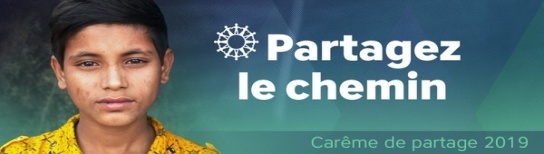 L'endroit : 219 boul. Sainte-Rose à LavalLes gens seront invités par la suite à discuter tout en dégustant caféet muffins.Il s’agit d’une marche de solidarité avec les millions de personnes qui, sur notre planète, fuient leur foyer parce que leur vie et leur sécurité sont menacées à cause de guerres, réchauffement climatique, persécutions, mégaprojets industriels, pauvreté extrême, etc. On les appelle des migrants forcés. Chaque minute 31 d'entre elles se voient forcées de quitter leur foyer.Pour information :   Carmen Lanoue,  450- 969-0323Autres ressourcements offerts :Retraite paroissiale à l’église Sainte-Dorothée655 rue Principale, Laval, H7X 1E2.Loué sois-tu!Par Mgr Pierre MurrayLes 7-8-9 avril 2019, de 19h à 20h.Renseignements : 450-689-1291, poste 222.                  ************************34e Journée Mondiale de la Jeunesse à MontréalLe samedi 13 avril prochain, joignez-vous à des centaines de jeunes pour la Journée mondiale de la jeunesse! La journée se vit en 3 étapes :12 h - Festival Jeunesse à la Mission Santa Cruz :Musique,  moments de prière et des temps d'enseignement et de réflexion. (60 rue Rachel O.)15 h - Pèlerinage dans les rues de Montréal.16 h - Bénédiction des rameaux à la Basilique St. Patrick.
17 h - Célébration de la Passion à la cathédrale Marie-Reine-du-Monde. (1085, rue de la Cathédrale)Moments de prièreà l’église durant le CarêmeLes vendredis du Carême (jusqu’au 12 avril)15h15 : Chemin de la croix15h50 : Chapelet de la Miséricorde16h00 : Chapelet à MarieIntention de prière du Saint-Père pour le mois d’avril :Pour les médecins et humanitaires présents dans les zones de combat qui risquent leur vie pour sauver celle des autres.Pensée de la journée : Juger une situation, c’est un acte d’intelligence. Mais rien ne change le monde comme la miséricorde. Elle ouvre l’avenir! Alain Faucher, prêtreCARÊME 2019 À SAINT-MAXIME (suite)Thème du Carême: Jusqu’où me suivras-tu ?Beau film de « Saint Padre Pio » Vendredi, 12 avril à 18h30 à Saint-MaximeTressage de rameauxLes personnes intéressées à tresser des rameaux à domicile pour  la paroisse sont invitées à venir en chercher un certain nombre le mardi 16 avril ou mercredi 17 avril et les rapporter le vendredi ou le samedi matin au presbytère. Merci à l’avance !SACREMENT DU PARDON DANS LE SECTEUREn préparation à la grande fête de Pâques, faisons la belle démarche du sacrement du Pardon que nous offre notre Dieu, riche en miséricorde.  Par ce geste d’Amour envers nous, Dieu nous libère intérieurement et il nous aide à repartir renouvelés.Dimanche, 7 avril, 15h à 17h : Cél. individuelle du Pardon à St-Pie-XLundi,8 avril à 19h : Célébration du Pardonà St-MaximeMardi, 16 avril à 19h : Cél. du Pardon à Ste-DorothéeN.B. : D’autres moments seront offerts dans chaque paroisse.SEMAINE SAINTE ET PÂQUES« Célébrations sobres et belles »Célébration des Rameaux et de la Passion : 13 et 14 avril : aux heures habituelles de fin de semaineJeudi saint, 18 avril :19h30 : Célébration de la Cène du SeigneurDe 20h30 à 22h : Adoration dans l’égliseVendredi saint,19 avril :14h : Marche avec la croix dans les ruesde la paroisse15h : Célébration de la Passion du Seigneur19h30 : Chemin de croix dans l’église avec les familles (ouverture de l’église à 19h15)Samedi saint, 20 avril, 20h : Veillée pascale (deux enfants baptisés)Dimanche de Pâques, 21 avril, 10h30 :Messe de PâquesAVRILCÉLÉBRATIONS  EUCHARISTIQUESAVRILCÉLÉBRATIONS  EUCHARISTIQUESAVRILCÉLÉBRATIONS  EUCHARISTIQUESAVRILCÉLÉBRATIONS  EUCHARISTIQUESAVRILCÉLÉBRATIONS  EUCHARISTIQUESSam 6 Avr 16h30Sam 6 Avr 16h30Robert Péloquin ------------------- Céline et familleRéal Cuerrier (6eanni) -------------- Carole et JeanRobert Péloquin ------------------- Céline et familleRéal Cuerrier (6eanni) -------------- Carole et JeanRobert Péloquin ------------------- Céline et familleRéal Cuerrier (6eanni) -------------- Carole et JeanDim 7 Avr 10h305edimanchedu carêmeDim 7 Avr 10h305edimanchedu carêmeJeannette Bastien Gravel ---------------- La familleJacquelin Phanord --------------- Sa femme IslandeJeannette Bastien Gravel ---------------- La familleJacquelin Phanord --------------- Sa femme IslandeJeannette Bastien Gravel ---------------- La familleJacquelin Phanord --------------- Sa femme IslandeLun8Avr16h30Lun8Avr16h30Gérard Beaudet----------------------La successionGérard Beaudet----------------------La successionGérard Beaudet----------------------La successionMar9Avr8h30Mar9Avr8h30Aux intentions de GisèleTétrault-------- Sa sœurAux intentions de GisèleTétrault-------- Sa sœurAux intentions de GisèleTétrault-------- Sa sœurBellerive10h00---------------------------------------------------------------------------------------------------------------------------------------------------------------------------------Mer10Avr19h00Mer10Avr19h00Lise Gagné ----------------Francyne CharbonneauLise Gagné ----------------Francyne CharbonneauLise Gagné ----------------Francyne CharbonneauJeu 11Avr 8h30Jeu 11Avr 8h30Paul Desjardins ---------Offrandes aux funéraillesPaul Desjardins ---------Offrandes aux funéraillesPaul Desjardins ---------Offrandes aux funéraillesVen12Avr16h30Ven12Avr16h30Émilien Turcotte-------Offrandes aux funéraillesÉmilien Turcotte-------Offrandes aux funéraillesÉmilien Turcotte-------Offrandes aux funéraillesSam 13Avr16h30Sam 13Avr16h30Angélique Letourneau &parents défunts- R, AugerAngélique Letourneau &parents défunts- R, AugerAngélique Letourneau &parents défunts- R, AugerDim 14Avr10h30Dimanche des RameauxDim 14Avr10h30Dimanche des RameauxConrad Marois ------------------- Gisèle PerreaultAlbert Roumy-----------------------------La familleConrad Marois ------------------- Gisèle PerreaultAlbert Roumy-----------------------------La familleConrad Marois ------------------- Gisèle PerreaultAlbert Roumy-----------------------------La familleVOS OFFRANDESVOS OFFRANDESVOS OFFRANDESVOS OFFRANDESVOS OFFRANDESQuête : 735 $Quête Manoir des Iles : 46$Sœurs M. Christ-Roi : 191 $Villagia : 174 $Quête : 735 $Quête Manoir des Iles : 46$Sœurs M. Christ-Roi : 191 $Villagia : 174 $Quête : 735 $Quête Manoir des Iles : 46$Sœurs M. Christ-Roi : 191 $Villagia : 174 $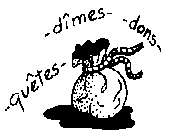 Quête Belle Rive : 76$Dîme : 30$Lampions :19 mars : 209$La dîme 2019Nous avons lancé la campagne de dîme 2019.  Si vous n’avez pas reçu l’enveloppe pour  la dîme, des enveloppes sont disponibles à l’arrière de l’église. Votre contribution est essentielle pour notre paroisse.Merci de votre générosité !